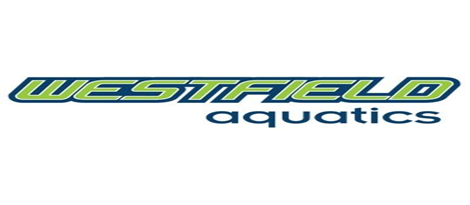 Join our 6 week Block Program this fall!Our Block Program is designed for young athletes, ages 6-10 (some 11-12), who want to try this life-long sport without having to make a year-long commitment. It’s perfect for busy families who want to experience a competitive swim team and participate in other sports and activities as they choose. It allows athletes to develop multiple sports but also pursue swimming to their fullest potential.  When they fall in love with swimming and it’s age appropriate they will be prepared to commit to more.  Our program allows family to have designated planned time off from swim obligations.  All Athletes ages 10 and Under, and some newer or a little less advanced 11-12 year olds will have the opportunity to sign up for swim team programs in 6 week blocks. Get fit & fast!Join a sport you can do your whole lifeProfessionally-trained coachesBuild characterExperience teamworkLearn a life-saving skillMeet new friendsFor more information on the program, just ask one of our coaches. We’re having a new swimmer evaluations THIS FRIDAY June 28, 2019 from 1:30-3:00pm at the Westfield High School Pool (please enter through Door #23). Please email Head Age Group Coach Garrett Surface at gsurface@swimwestfield.org if have any questions. We’ll also have evaluations in August; for that date please contact Coach Garrett at gsurface@swimwestfield.org or check our website at www.swimwestfield.org later this summer for the other evaluation dates and more information about our program. 